Measure, as precisely as you can, the diameter of the circles, and the width and height of the rectangle.  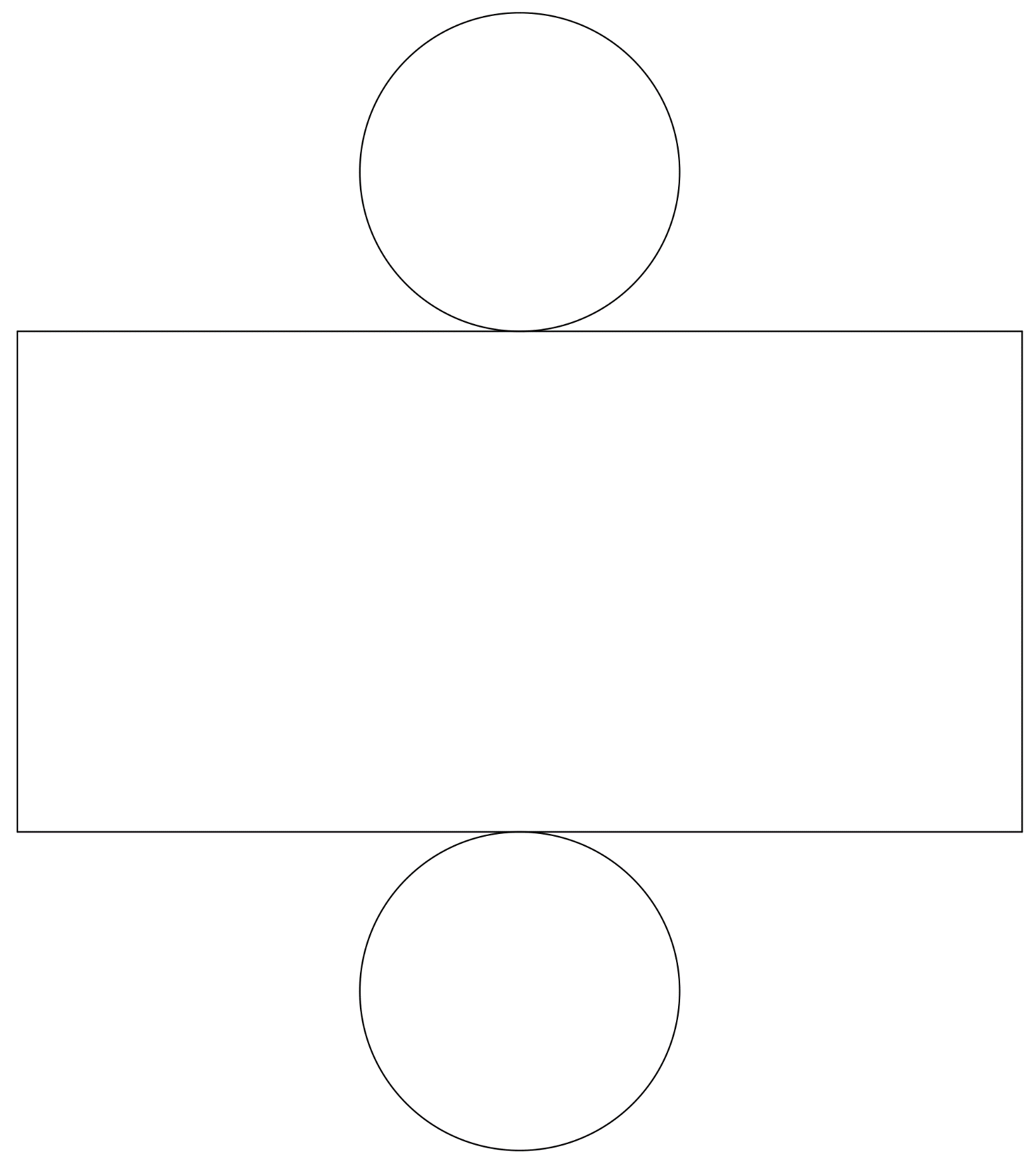 Check to make sure the width of the rectangle equals the circumference of the circle.Calculate the surface area and volume of the cylinder, including correct units.If you wish, you can cut out and assemble the cylinder to make it easier to visualize.